上海德邦物流有限公司2024届校园招聘简章一、公司简介1.简介德邦快递自1996年成立，现已成长为一家以大件快递为主力，联动快递、物流、跨境、仓储与供应链的综合性物流供应商。德邦快递多年来在『大件快递发德邦』的定位驱动下，在大件配送领域精耕细作。德邦快递专注于揽件、中转、运输、交付等每一个服务环节，以臻于细节的用心，兑现“为客户创造可感知的高品质服务”的承诺，陪伴客户不断创造美好生活。2.国内首家通过IPO上市的快递物流企业2018年1月16日，德邦快递在上海证券交易所挂牌上市，正式登陆A股资本市场，简称“德邦股份”，股票代码603056。【德邦快递校园招聘】2006年启动校园招聘以来，累计招聘2万余名本硕博应届毕业生。公司使命：物畅其流，人尽其才。核心价值观： 以客户为中心、以进取者为本、以团队创高效、坚持自我反思。二、福利待遇1.全面且有竞争力的薪酬福利本科年薪：6万—11万硕士年薪：9万—15万公司为在职员工提供高管配车、中秋寄情、全程无忧、亲情1+1、住房保障基金等福利项目，同时采取获取分享制度践行“以进取者为本”的核心价值观。2.管理专业双通道助力发展德邦快递拥有独特的人才培训选拔体系，为能者提供一个开放透明的竞争平台。以个人能力为核心，公平公开公正，员工可以借助双通道晋升机制，结合自身特点，发挥其专长。3.完善的在职培训体系德邦培训为公司在职员工提供全流程的多样化培训：包括新员工培训、销售培训、专业技能培训和管理层培训等。4.“海豚计划”保驾护航海豚计划作为德邦快递战略型人才招募与培养项目，旨在为未来提供懂业务、一线经验丰富的精英人才，为公司源源不断地培养出中高层管理干部。本项目特色主要有：①全流程高管导师辅导；②专项课程培训指导；③“之”字形轮岗历练；④明确清晰的快速晋升路径。其中培养路径主要包含一线各业务模块轮岗、阶梯式晋升、研究规划能力的提升、快速晋升为复合型管理干部。通过这些定制化培养方案你将获得丰富的业务知识，加深对各业务领域的理解，快速提高个人能力，完成角色认知转换与领导力的提升，成功锻造成为一名复合型管理干部！欢迎加入德邦快递，和德邦一起乘风破浪！三、招聘岗位及对象1.招聘对象本  科：2023年1月1日至2024年8月31日之间毕业的中国高校学生研究生：2023年1月1日至2024年8月31日之间毕业的海内外毕业生（中国内地院校以毕业证、中国港澳台及海外地区院校以学位证时间为准）2.招聘岗位十大岗位类别，虚位以待，岗位详情可点击链接了解：zhaopin.deppon.com/campus四、简历投递方式1.PC端投递简历登录德邦快递校园招聘官网（zhaopin.deppon.com/campus）选择岗位投递简历。2.手机端投递简历关注德邦快递校招公众号：德邦快递校园招聘，点击校园招聘模块投递简历。3.直接扫描下方二维码投递简历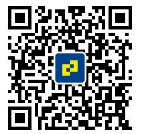 4.宣讲会行程安排2024届校园招聘的具体院校宣讲时间可登陆德邦快递校招官网及德邦快递校招公众号查询。【面试流程及时间安排】1.面试流程安排网申 > 群体面试 > 人事复试 > 综合测评 > 终面 > 签约录用（注：综合测评环节仅针对部分岗位开放）2.面试时间安排面试将安排在10月-12月陆续开展，收到简历后我们将尽快安排面试，请各位同学保持通讯畅通。【其他问题】其他常见问题解答可点击zhaopin.deppon.com/campus_help或通过微信公众号：德邦快递校园招聘。温馨提示：在应聘过程中，请同学们提高警惕，加强防范意识，谨防求职陷阱。岗位类型岗位学历工作城市具体岗位职责和要求可登录德邦快递校园招聘官网和微信公众号：德邦快递校园招聘查看海豚生——运营方向本科全国分配具体岗位职责和要求可登录德邦快递校园招聘官网和微信公众号：德邦快递校园招聘查看海豚生——经营方向本科全国分配具体岗位职责和要求可登录德邦快递校园招聘官网和微信公众号：德邦快递校园招聘查看海豚生——销售方向本科全国分配具体岗位职责和要求可登录德邦快递校园招聘官网和微信公众号：德邦快递校园招聘查看产品与市场类硕士研究生集团总部（上海）具体岗位职责和要求可登录德邦快递校园招聘官网和微信公众号：德邦快递校园招聘查看运营规划类硕士研究生集团总部（上海）具体岗位职责和要求可登录德邦快递校园招聘官网和微信公众号：德邦快递校园招聘查看战略类硕士研究生集团总部（上海）具体岗位职责和要求可登录德邦快递校园招聘官网和微信公众号：德邦快递校园招聘查看财审类硕士研究生集团总部（上海）具体岗位职责和要求可登录德邦快递校园招聘官网和微信公众号：德邦快递校园招聘查看人力资源类硕士研究生集团总部（上海）具体岗位职责和要求可登录德邦快递校园招聘官网和微信公众号：德邦快递校园招聘查看法务类硕士研究生集团总部（上海）具体岗位职责和要求可登录德邦快递校园招聘官网和微信公众号：德邦快递校园招聘查看采购类硕士研究生集团总部（上海）具体岗位职责和要求可登录德邦快递校园招聘官网和微信公众号：德邦快递校园招聘查看